                                                     ДОГОВОР О ПАРТНЕРСТВЕ                                                                                                                      «01» апреля 2019г.             МБОУ «Металлурговская СОШ», именуемая в дальнейшем «Партнер 1», в лице директора Панченко Марины Дмитриевны, действующего на основании Устава, с одной стороны, и МБОУ «Загаднинская ООШ», именуемое в дальнейшем «Партнер 2», в лице директора Игуминовой Галины Ивановны, заключили настоящий договор   о нижеследующем:                                                          1.ОБЩИЕ ПОЛОЖЕНИЯ  1.1. Путем подписания данного договора Стороны подтверждают, что интересам каждой из них соответствует взаимовыгодное партнерство в сфере повышения качества образования.1.2 Стороны осуществляют совместные действия в порядке и на условиях данного договора.1.3 В процессе достижения поставленных целей и реализации общих интересов Стороны обязуются строить свои взаимоотношения на основе равноправности, честного и добросовестного партнерства, а также защиты интересов друг друга.1.4 Для обеспечения наиболее быстрого и эффективного достижения общих целей Стороны обязуются обмениваться имеющейся в их распоряжении информацией относительно их совместных интересов, а также проводить совместные мероприятия и консультации.1.5 Конкретные виды и формы взаимодействия сторон, а также возможное привлечение ресурсов   для достижения совместных целей и реализации общих интересов оговариваются Сторонами отдельно.1.6 Стороны удостоверяют факт того, что настоящий договор не является предварительным договором и не возлагает на Стороны никаких юридических обязательств относительно       заключения в будущем каких- либо договоров.                                                  1.ПРЕДМЕТ ДОГОВОРА    1.1 Предметом настоящего договора является взаимовыгодное партнерство Сторон, направленное на улучшение качества обучения и его результатов, удовлетворение профессиональных запросов и устранение профессиональных дефицитов педагогических и руководящих работников, расширение возможностей для профессионального роста, саморазвития и утверждения педагогических и руководящих работников организаций - партнеров в профессиональном сообществе.                                                                                                                                                                                                                           2.ПРАВА И ОБЯЗАННОСТИ СТОРОН  2.1. Партнер 2 обязуется:2.1.1.Сформулировать содержание заказа Партнеру 1 на проведение стажировок для педагогических и руководящих работников, в соответствии с целью договора.2.1.2. Предоставлять открытую и объективную информацию о состоянии качества образования в школе, о затруднениях педагогических и руководящих работников.2.1.3.Организовать информирование педагогического коллектива о целях договора, сроках реализации и предполагаемых результатах.2.1.4. Обеспечить активное участие педагогических, руководящих работников в работе семинаров, мастер- классов и иных мероприятиях, организуемых в рамках данного договора.	_______________20_____гАртнерства, а также защиты интересов друг друга2.2. Партнер 1 обязуется:2.2.1. Разработать программу стажировки и план- график проведения мероприятий в соответствии с целью договора.2.2.2. Всемерно содействовать осуществлению совместной деятельности в соответствии с целями договора, привлекая имеющиеся ресурсы.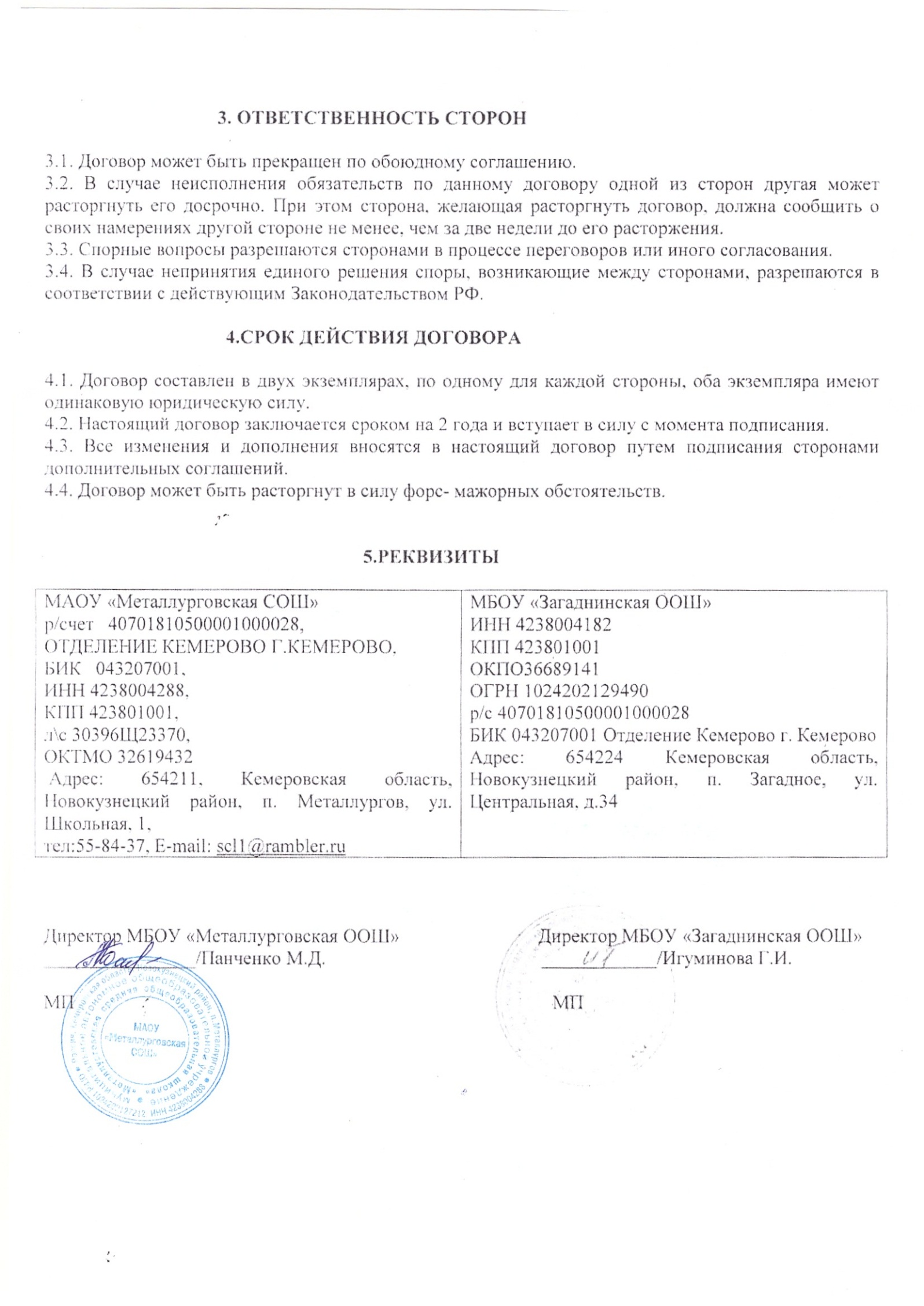 